NOT: Bu form Anabilim Dalı Başkanlığı üst yazı ekinde word formatında enstitüye ulaştırılmalıdır.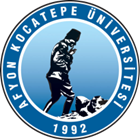 T.C.AFYON KOCATEPE ÜNİVERSİTESİSOSYAL BİLİMLER ENSTİTÜSÜT.C.AFYON KOCATEPE ÜNİVERSİTESİSOSYAL BİLİMLER ENSTİTÜSÜT.C.AFYON KOCATEPE ÜNİVERSİTESİSOSYAL BİLİMLER ENSTİTÜSÜT.C.AFYON KOCATEPE ÜNİVERSİTESİSOSYAL BİLİMLER ENSTİTÜSÜ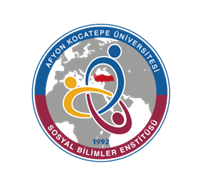 2023-2024 EĞİTİM-ÖGRETİM YILI BAHAR YARIYILI İŞLETME ANABİLİM DALI ÜRETİM YÖNETİMİ VE PAZARLAMA PROGRAMI HAFTALIK DERS PROGRAMI(YÜKSEK LİSANS)2023-2024 EĞİTİM-ÖGRETİM YILI BAHAR YARIYILI İŞLETME ANABİLİM DALI ÜRETİM YÖNETİMİ VE PAZARLAMA PROGRAMI HAFTALIK DERS PROGRAMI(YÜKSEK LİSANS)2023-2024 EĞİTİM-ÖGRETİM YILI BAHAR YARIYILI İŞLETME ANABİLİM DALI ÜRETİM YÖNETİMİ VE PAZARLAMA PROGRAMI HAFTALIK DERS PROGRAMI(YÜKSEK LİSANS)2023-2024 EĞİTİM-ÖGRETİM YILI BAHAR YARIYILI İŞLETME ANABİLİM DALI ÜRETİM YÖNETİMİ VE PAZARLAMA PROGRAMI HAFTALIK DERS PROGRAMI(YÜKSEK LİSANS)2023-2024 EĞİTİM-ÖGRETİM YILI BAHAR YARIYILI İŞLETME ANABİLİM DALI ÜRETİM YÖNETİMİ VE PAZARLAMA PROGRAMI HAFTALIK DERS PROGRAMI(YÜKSEK LİSANS)2023-2024 EĞİTİM-ÖGRETİM YILI BAHAR YARIYILI İŞLETME ANABİLİM DALI ÜRETİM YÖNETİMİ VE PAZARLAMA PROGRAMI HAFTALIK DERS PROGRAMI(YÜKSEK LİSANS)2023-2024 EĞİTİM-ÖGRETİM YILI BAHAR YARIYILI İŞLETME ANABİLİM DALI ÜRETİM YÖNETİMİ VE PAZARLAMA PROGRAMI HAFTALIK DERS PROGRAMI(YÜKSEK LİSANS)2023-2024 EĞİTİM-ÖGRETİM YILI BAHAR YARIYILI İŞLETME ANABİLİM DALI ÜRETİM YÖNETİMİ VE PAZARLAMA PROGRAMI HAFTALIK DERS PROGRAMI(YÜKSEK LİSANS)         GÜNLER         GÜNLER         GÜNLER         GÜNLER         GÜNLER         GÜNLER         GÜNLER         GÜNLERSaatPazartesiPazartesiSalıÇarşambaPerşembePerşembeCuma08:3009:3010:30Pazarlama Sorunları ve Analizleri (Doç .Dr. Fikret YAMAN)11:30Pazarlama Sorunları ve Analizleri (Doç .Dr. Fikret YAMAN)13:00Pazarlama Sorunları ve Analizleri (Doç .Dr. Fikret YAMAN)14:00Pazarlama Araştırmaları (Doç. Dr. Ahmet UYAR)Müşteri İlişkileri ve Satış (Prof. Dr. Yusuf KARACA)Marka Yönetimi ve Araştırmaları (Doç. Dr. Alparslan (ÖZMEN)Marka Yönetimi ve Araştırmaları (Doç. Dr. Alparslan (ÖZMEN)15:00Pazarlama Araştırmaları (Doç. Dr. Ahmet UYAR)Müşteri İlişkileri ve Satış (Prof. Dr. Yusuf KARACA)Marka Yönetimi ve Araştırmaları (Doç. Dr. Alparslan ÖZMEN)Marka Yönetimi ve Araştırmaları (Doç. Dr. Alparslan ÖZMEN)16:00Pazarlama Araştırmaları (Doç. Dr. Ahmet UYAR)Müşteri İlişkileri ve Satış (Prof. Dr. Yusuf KARACA)Marka Yönetimi ve Araştırmaları (Doç. Dr. Alparslan ÖZMEN)Marka Yönetimi ve Araştırmaları (Doç. Dr. Alparslan ÖZMEN)17:00